Joannie Tumbleson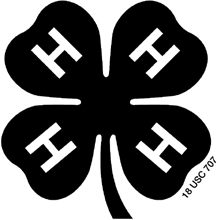 2024 Allen County 4-H Horse & Pony ScholarshipGeneral InformationOne-time award per 4-H recipient.For 2022, two [2] scholarships will be awarded in the amount of $250 each.Applications must be submitted no later than May 31, 2024 by 4:30 PM to the  Purdue Extension--Allen County Office.4-H Horse and Pony Scholarship Purdue Extension—Allen County 4001 Crescent AveFort Wayne IN 46815EligibilityCurrent senior year of high school [Grade 12].Applicant must be planning some post high school study or training (i.e. college, trade school, or short course). Does not have to be in Indiana.Applicants must be a current, enrolled and paid active 4-H Horse & Pony member in Allen County.Judging CriteriaBased on 4-H Horse & Pony record with other 4-H and/or community involvement considered.NotificationWinners will be announced at the Fair.Receipt of Monetary AwardMoney may be requested upon completion of a term of study. Proof of schooling must be shown in the form of grade transcript or completion certificate attached to the required, completed Allen County 4-H Horse and Pony Scholarship Request Form.Checks will be made payable directly to the student.Scholarship Request Form with verification of schooling must be submitted within 18 months from the award presentation date or the Allen County 4-H Horse & Pony Scholarship Award is forfeited.Due May 31, 2024 in the Purdue Extension Allen County Office	Office Use Only 	Joannie TumblesonALLEN COUNTY 4-H HORSE & PONY SCHOLARSHIP APPLICATION FORMYears completed in 4-H:	Years completed in Horse and Pony:Name  	(first)	(middle)	(last)Home Mailing Address  	(street)	(town/city)Home phone # (	)		 Email Address  		 Parent/Legal Guardians:Zip  	Parent/Guardian Name & Address  		 Parent/Guardian Name & Address  		 Parent/Guardian Phone (        )  	Name of High School	Graduation month/year  		 Career plans and name of college/training after high school graduation:  	STATEMENT BY 4-H MEMBERI personally have prepared this application and certify it accurately reflects my work. I also give permission to Purdue Extension, Indiana 4-H and Allen County 4-H Clubs, Inc. to use statements in this application for promotion purposes.Date	_, 2024	Signature of 4-H Member 	APPROVAL OF THIS APPLICATIONWe have reviewed this application and believe it to be correct. As a parent/guardian I also give permission to the parties listed above to use statements in this application for promotion purposes.Date	, 2024	Signed  	(Parent or Guardian) I verify that this applicant is an enrolled 4-H member for the 2022 year.Date	, 2024	Signed  	(County Extension Educator)NOTE: This application will not be returned (copy before submitting).This cover page will be removed prior to judging of scholarship applications.The Joannie Tumbleson Horse and Pony Scholarship ApplicationNumber of Years in 4-H		Number of Years in Horse and Pony 	Answer the following questions utilizing the necessary space needed to tell your 4-H story. Use font size no smaller that 10 point. Use L for Local club, C for County, A for Area, S for State and N for National where appropriate to indicate at that level you served/participated.Other than Horse and Pony, what 4-H projects have you completed and how many years were you involved? (Concentrate on those projects taken three (3) plus years).What 4-H offices, committee work and/or leadership roles have you served? (Focus on last 3 years).What 4-H awards, and/or honors have you received and what trips have you attended.What 4-H demonstrations/public speaking/judging and other 4-H activities have you been involved with?What type and how many hours of volunteer involvement did you contribute to the Horse and Pony clubs? (Focus on the last 3 years).Other than 4-H, what organizations/clubs have you been involved with and how many years were you involved?What type and how many hours of volunteer community service have you provided in the last 3 years?Describe two or three of the most important things you learned through 4-H that will affect or has already affected your life.How will you utilize your 4-H experiences and life skills in the future?With the experiences you gained through 4-H Horse and Pony, what would you like to see changed in the program and how would you suggest implementing these changes?Application must be received no later than May 31, 2024 at 4:30 p.m. to the Allen County Extension Office.4-H ProjectsNumber of YearsYearClubOffices Held/Committee Work/Leadership RoleYearAwards/Honors Received/TripsYearClubDemonstrations/Public speaking/JudgingType of Volunteer InvolvementNumber of HoursName of OrganizationNumber of Years InvolvedYearType of volunteer community serviceNumber of Hours